Task: To write a report on ¨Scientific solutions on the decline of the Bee population.” Make sure the essay focusses on scientific solutions to the decline of the sparrow population in Andalucia. The solution itself should be well explained (in your own words) using scientific vocabulary. When assessing the benefits and limitations make sure you focus again on the solutions themselves (for example, the increase in the population as a result of the solution you discuss is not a specific benefit of that solution as all solutions will increase population size). In order to plan your report, you must answer the following questions and send them back to your teacher by the date he/she has indicated in Teams. This will be marked as your formative assessment. NOTE: This is a different task than the essay itself so the mark in the summative essay could be lower than this formative mark .What are bees? (Scientific name, description, habitat, diet, niche, other facts. Include a map indicating their distribution around the world).Why are bees important?What is the current situation of bees compared to the past? (Use data and add at least one infograph).Which are the reasons for the decline in bee populations?What are the consequences this decline could have?.What is Science doing to improve the situation? Analyse this solution by discussing at least two benefits and two limitations of this solution.What can we, as citizens, do to improve the situation?List the complete references (APA) of at least three sources of information that you will use in order to do the essay.Due date formative: 23/01/2020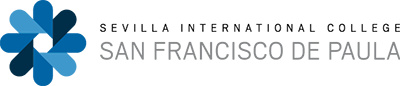 Formative and Summative Assessment, crit. DBiology, year 72nd term Name and surnames	Name and surnames	Date: 	                                 .  Date: 	                                 .  